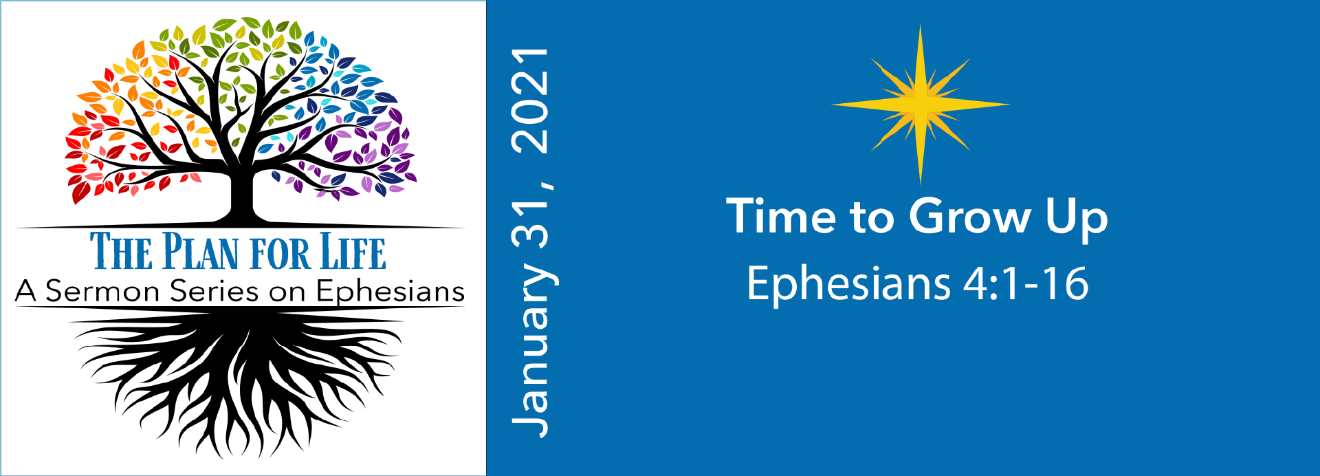 Study Questions for THE PLAN FOR LIFE: Time to Grow UpRead Ephesians 4:1-16God’s StoryPaul encourages the Ephesians to live a life worth of their calling in Ephesians 4:1-3.  What does that life entail?In Ephesians 4:4, Paul uses the word “one” multiple times to summarize our unity in God.  What things does he list to describe the basis of our unity?Ephesians 4:7, says that we have each been given something as apportioned by Christ.  What have we been given?According to Ephesians 4:11-13, what is the purpose of pastors and teachers?Ephesians 4:14-16 explains why it is important that we grow up in Christ.  Why is that?My StoryAre you living a life worthy of your calling according to Ephesians 4:1-3? Why or why not?Think about unity in Christ as described in Ephesians 4:4. Why do you think this kind of unity allows for a wide diversity of people, tastes, lifestyles and interests among members of the Body of Christ?What are some gifts that you believe God gave you to use for the upbuilding of the Body of Christ?  Are you using those gifts? Why or why not?If Paul explains the purpose of pastors and teachers in Ephesians 4:11-13, what is the purpose of regular church members?Do you believe you are maturing in your faith?  Why or why not?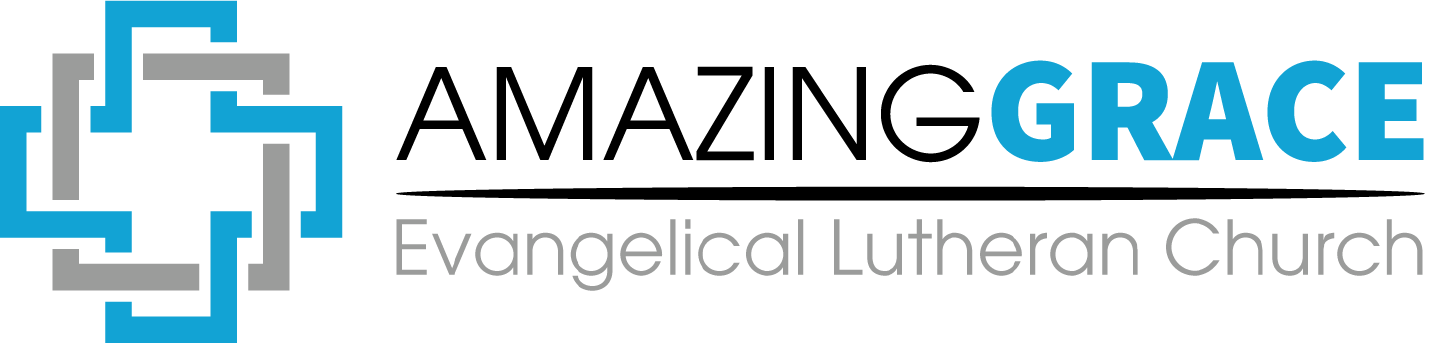 